Publicado en Henderson, NV el 04/08/2023 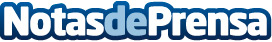 Movella mostrará integraciones de captura de movimiento con Unity y Unreal en SIGGRAPH 2023Movella demostrará lo último en flujos de trabajo de captura de movimientos para tecnología de motores de juegos en el SIGGRAPH de este año en Los ÁngelesDatos de contacto:Amitabh SharanMarketing Communications ManagerNota de prensa publicada en: https://www.notasdeprensa.es/movella-mostrara-integraciones-de-captura-de Categorias: Inteligencia Artificial y Robótica Software Ciberseguridad Gaming http://www.notasdeprensa.es